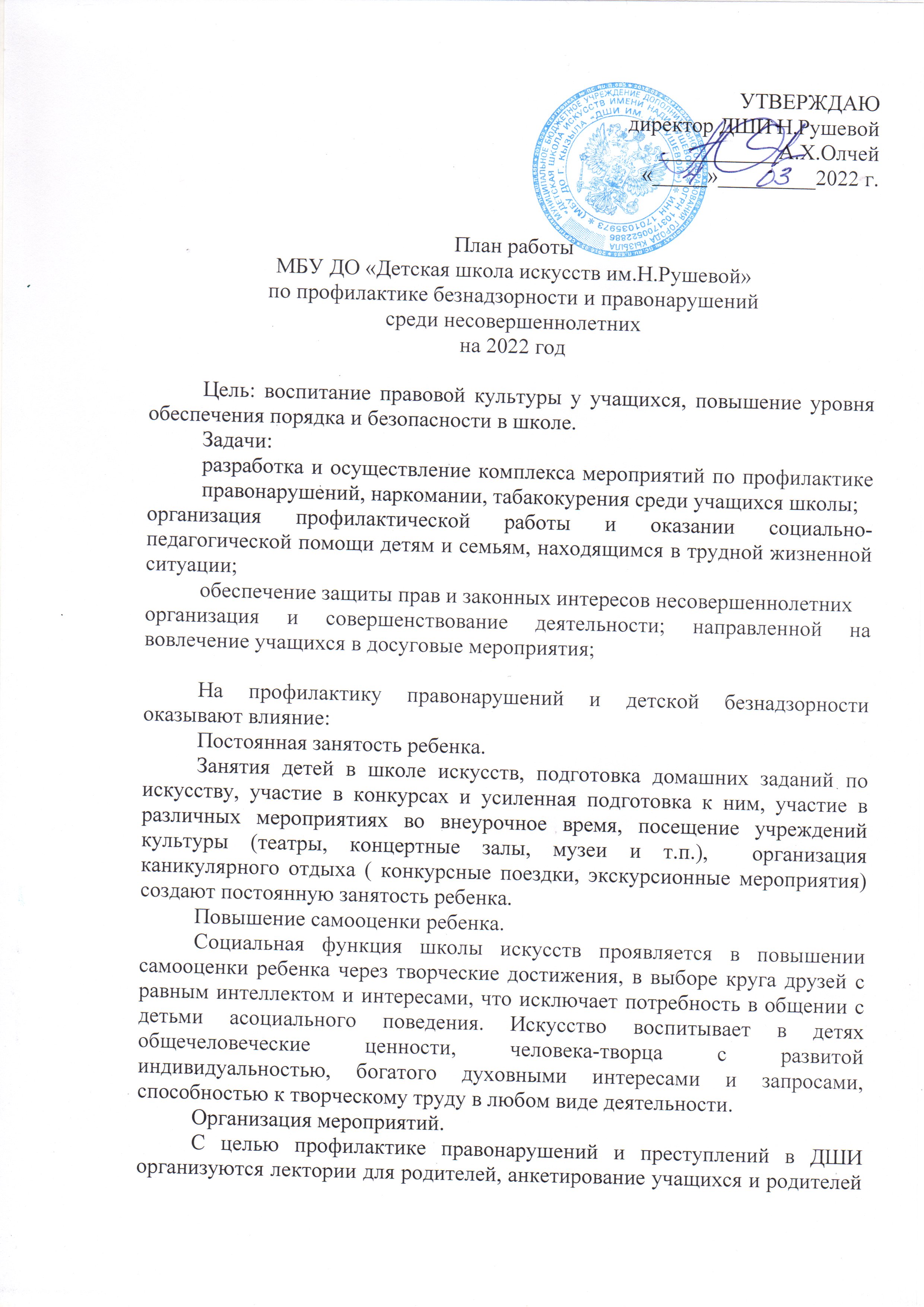 по выявлению занятости детей вне школы, в том числе и в каникулярное время.Организационная работа в 2022 году 2. Профилактическая работа с учащимися3.Профилактическая работа с родителями№МероприятияСроки проведенияМесто проведенияОтветственные исполнители1.Сбор информации о детях и семьях, состоящих на разных формах учета, корректировка банка данных.Март-апрельДШИ методист2.Выявление и учет обучающихся, требующих повышенного педагогического внимания:-многодетные семьи-малообеспеченные семьи-неполные семьи-социально-неблагополучные семьи- дети, находящиеся под опекойМарт-апрельДШИ методист3Отчетный концерт школы с приглашением для  несовершеннолетних детей, находящихся на учете Май Национальный театр Администрация школы4.Рейды по семьям учащихся группы риска.  сентябрьДШИ директор5.Контроль за успеваемостью и посещаемостью занятийВ течение года
ДШИ преподаватели6.Организация летнего отдыха учащихся в творческой лаборатории «Дети в Центре Азии»Летние каникулыРесурсный центрЗаместитель директора7.Выступление представителей участковых служб районов города для обучающихся старших классов на темы: «Правонарушение, преступление, ответственность», посвященных пропаганде здорового образа жизни, профилактике наркомании, табакокурения, алкоголизма и правонарушенийСентябрь-октябрьДШИАдминистрация школы№МероприятияСроки проведенияМесто проведенияОтветственные исполнители1.Проведение месячника по здоровому образу жизни «Сегодня быть здоровым модно и привычно»:- стенд полезной информации «Ключи к здоровью»;- буклет для учащихся «Осторожно: дурные привычки»- классные часы «Мы за здоровый образ жизни», «Добрый доктор Айболит»(беседы с мед. работником), «Скажи нет!»ОктябрьДШИ Администрация школы2. Мероприятия по профилактике правонарушений:- буклет «Мы, наши права и наши обязанности»;- выставка «Права ребенка – доступно и интересно»- выставка книг по теме «Знай и соблюдай закон»- Конституция РФНоябрь-декабрьДШИ Администрация школы№МероприятияСроки проведенияМесто проведенияОтветственные исполнители1.Родительский лекторий:- «Ребенок и улица»- «Профилактика суицида среди подростков»- «Безопасный интернет»- «Мы и наши дети»» (совместно с  органами правопорядка).МайДШИАдминистрация школы2Общешкольное родительское собраниеОктябрьДШИАдминистрация школы